§2204.  Caretaker relative; change of payeeWhen the department pays cash aid to a caretaker relative who provides primary residential care for a dependent child for whom a support order has been issued, the obligor's obligation under the support order to pay child support and provide medical support continues.  The child support is payable to the department for as long as the department pays cash aid for the child.  Upon notice to the obligor and the payee named in the support order, the department may redirect payments under the support order to the caretaker relative if the caretaker relative states under penalty of perjury that physical custody of the child was not obtained illegally.  The obligor and the payee may contest action to redirect payments at an administrative hearing.  The department shall notify the obligor and the payee of the right to a hearing in the notice.  If payments are redirected to a caretaker relative, the department may seek to establish an administrative support order against the nonobligated parent.  [PL 1997, c. 466, §15 (NEW); PL 1997, c. 466, §28 (AFF).]SECTION HISTORYPL 1997, c. 466, §15 (NEW). PL 1997, c. 466, §28 (AFF). The State of Maine claims a copyright in its codified statutes. If you intend to republish this material, we require that you include the following disclaimer in your publication:All copyrights and other rights to statutory text are reserved by the State of Maine. The text included in this publication reflects changes made through the First Regular and First Special Session of the 131st Maine Legislature and is current through November 1, 2023
                    . The text is subject to change without notice. It is a version that has not been officially certified by the Secretary of State. Refer to the Maine Revised Statutes Annotated and supplements for certified text.
                The Office of the Revisor of Statutes also requests that you send us one copy of any statutory publication you may produce. Our goal is not to restrict publishing activity, but to keep track of who is publishing what, to identify any needless duplication and to preserve the State's copyright rights.PLEASE NOTE: The Revisor's Office cannot perform research for or provide legal advice or interpretation of Maine law to the public. If you need legal assistance, please contact a qualified attorney.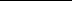 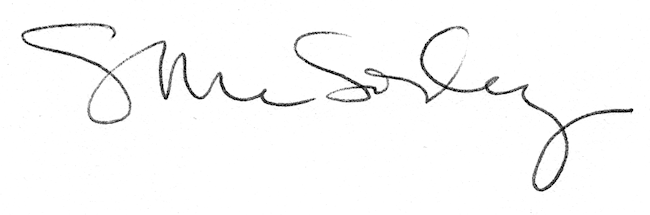 